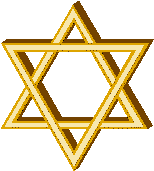 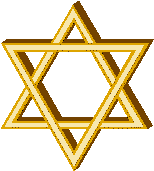 THE SPIRITUAL ISRAEL CHURCH AND ITS ARMY 			MILWAUKEE TEMPLE2415 W FOND DU LAC AV. MILWAUKEE, WI  532069 May 2020Greetings Israel,Due to the COVID-19 pandemic and the stay-at-home order by our state Governor, Milwaukee’s annual program, (May 22-24)  has been canceled. We are asking each Temple for their support of a $100.00 donation. We truly appreciate your support and look forward to seeing you at the General Assembly 2020.Peace and Love,Elder KK Israel -   PastorElder Bettie Holt - Asst. Pastor